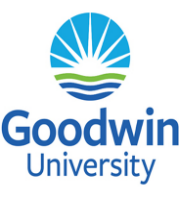 Goodwin University Educational Services, INC.Special Meeting of the School Building CommitteeJanuary 10, 2023, at 12:00 pmOne Riverside Drive6th Floor Boardroom Attendees: School Building Committee: Andy DiFatta, Frank Amodio, Bryant Harrell, Eddie MeyerAlso in Attendance: Mark Scheinberg, Mark McGovern, Thomas Romagnoli, Sandra Ward, Tony Matta, Ray Maselek, Robert Decrescenzo, Mike Goman, Sal MenzoCall to Order12:06 by Andy DiFattaPublic CommentNoneUpdate on Magnet Pre-K School (State Project #542-0007)Sal Menzo gave brief backgroundAfter exhausting multiple options including expanding search area, Pre-K-5th grade is being looked atAfter contacting the State, there seems to be no issue with moving forward.Attorney Robert Decrescenzo is going to reengage with the owner of 525 Brook St.Proceed with investigation of 525 Brook Street. Rocky Hill, CT.Motion (Andy DiFatta) -All in favor: Unanimous (Frank Amodio, Bryant Harrell, Eddie Meyer, Andy DiFatta)Update on Magnet Technical High School (State Project #542-0008)Thomas Romagnoli of Downes Construction updated the committee on the project status.  He discussed the RFP for Architectural design services. RFP asking for range due to SQ increase (increase contingency 10% until design team on board).TimelineRFP due February 9, 2023Interviews will be the end of February.Reward: February 28, 2023On board March 1, 2023Architect will work on Ed Specs, Design Points, Schematic Points (Sq.Ft finalized, program finalized)Business Requiring ActionAuthorization to issue Request for Qualifications and proposals for Architectural and Engineering Design Services for the Magnet Technical High School (State Project #542-0008)Motion (Bryant Harrell) -All in favor: Unanimous (Frank Amodio, Andy DiFatta, Eddie Meyer, Bryant Harrell)AdjournmentMotion to Adjourn at 12:56 pm by Andy DiFatta, Bryant Harrell Second